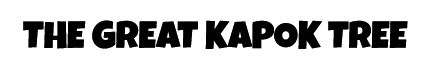 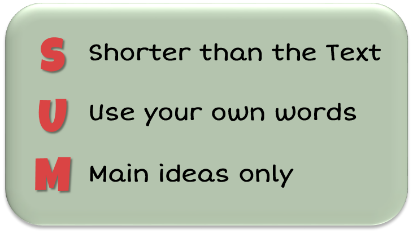 In the story, the animals present a number of reasons or arguments for saving the tree. After reading and viewing information about each of these arguments, summarise each argument in your own words.Topic of ArgumentSummaryAgePollinationErosionDeforestationAnimal HabitatsFood sourceOxygenFutureNatural BeautyIndigenous Communities